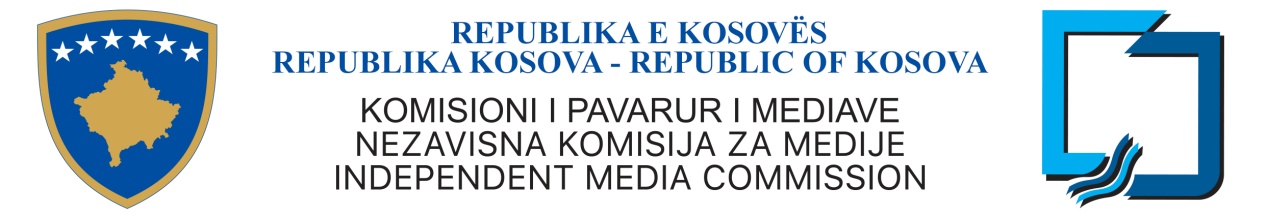 KKPM-T2024/04AGJENDA E MBLEDHJES SË KATËRT E KOMISIONIT TË PAVARUR TË MEDIAVE15 prill 2024, e hëne, ora 10:00Rendi i ditës: Miratimi i agjendës;Raportimi i Kryeshefit Ekzekutiv;Rastet e licencimit: Radio Dodona – Rekomandim për ndryshimin e lokacionit të transmetimit;Diskutim i rekomandimeve te dala nga raporti i auditimit të performances: Menaxhimi i licencimeve ne Komisionin e Pavarur për MediaAprovimi i termave të referencës për nënkomisionet;Aprovimi i raportit tremujor të punës së KPM-së;Diskutim mbi kërkesat e radiove për zgjerim të mbulueshmërisë;Të ndryshmeCaktimi i mbledhjes së radhës